Smt. Aruna Asaf Ali Government P.G. College, Kalka (Panchkula)Ph: 01733220019	email: 	gckalka@gmail.com		Website: gckalka.edu.in(Affiliated to Kurukshetra University, Kurukshetra)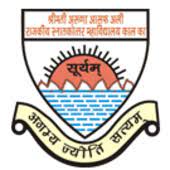 FEEDBACK ANALYSIS 2021-2022 Feedback is an important component of academic audit which completes with the Action Taken Report. Student feedback serves as the backbone of educational institutes for strengthening various components like teaching, learning methodology, examination and evaluation process, optimum utilization of resources, allocation of funds, etc to improve the overall performance of an organization.  Smt. A.A.A. Govt. P.G. College, Kalka is one of the premiere college of Haryana and has been awarded Grade “B+ ” with CGPA …………. by NAAC in the ……… cycle of its Accreditation. Focus Area The following are the main focus areas of the college regarding which the feedback is collected: Infrastructure & facilities Faculty Performance Library  Non-Teaching Staff Teaching and Learning Curriculum Syllabus Objectives of the Feedback The main objectives of student feedback are:  To provide students a platform to express their views & experiences in relation to teaching-learning process and suggest improvement areas. To boost student morale and confidence by giving a chance to freely interact with the administration regarding the weaker areas of the learning environment. To develop the skill of critical thinking and evaluation amongst students. To give the student a sense of belongingness. Continual improvement of the Teaching-learning process, College Infrastructure, Staff, and Supporting Services. Phases of Student Feedback Mechanism The feedback mechanism of the college is based on the system approach and the main phases of the feedback mechanism are as following: Collection of Student Feedback Interpretation & Analysis of Results Communication of Results to the Principal. Preparation of Action Plan in consultation with the various stakeholders. Action Taken Report Interpretation and Analysis for Feedback (Session: 2021-2022) Sample Size:  130Student Selection Criteria: Feed Back Questionnaire was allotted to all the students through offline mode. To provide students a platform to express their views & experiences in relation to teaching-learning process and suggest improvement areas. To boost student morale and confidence by giving a chance to freely interact with the administration regarding the weaker areas of the learning environment. To develop the skill of critical thinking and evaluation amongst students. To give the student a sense of belongingness. Continual improvement of the Teaching-learning process, College Infrastructure, Staff, and Supporting Services. Phases of Student Feedback Mechanism The feedback mechanism of the college is based on the system approach and the main phases of the feedback mechanism are as following: Collection of Student Feedback Interpretation & Analysis of Results Communication of Results to the Principal. Preparation of Action Plan in consultation with the various stakeholders. Action Taken Report Interpretation and Analysis for Feedback (Session: 2021-2022) Sample Size:  130Student Selection Criteria: Feed Back Questionnaire was allotted to all the students through offline mode. To provide students a platform to express their views & experiences in relation to teaching-learning process and suggest improvement areas. To boost student morale and confidence by giving a chance to freely interact with the administration regarding the weaker areas of the learning environment. To develop the skill of critical thinking and evaluation amongst students. To give the student a sense of belongingness. Continual improvement of the Teaching-learning process, College Infrastructure, Staff, and Supporting Services. Phases of Student Feedback Mechanism The feedback mechanism of the college is based on the system approach and the main phases of the feedback mechanism are as following: Collection of Student Feedback Interpretation & Analysis of Results Communication of Results to the Principal. Preparation of Action Plan in consultation with the various stakeholders. Action Taken Report Interpretation and Analysis for Feedback (Session: 2021-2022) Sample Size:  130Student Selection Criteria: Feed Back Questionnaire was allotted to all the students through offline mode. To provide students a platform to express their views & experiences in relation to teaching-learning process and suggest improvement areas. To boost student morale and confidence by giving a chance to freely interact with the administration regarding the weaker areas of the learning environment. To develop the skill of critical thinking and evaluation amongst students. To give the student a sense of belongingness. Continual improvement of the Teaching-learning process, College Infrastructure, Staff, and Supporting Services. Phases of Student Feedback Mechanism The feedback mechanism of the college is based on the system approach and the main phases of the feedback mechanism are as following: Collection of Student Feedback Interpretation & Analysis of Results Communication of Results to the Principal. Preparation of Action Plan in consultation with the various stakeholders. Action Taken Report Interpretation and Analysis for Feedback (Session: 2021-2022) Sample Size:  130Student Selection Criteria: Feed Back Questionnaire was allotted to all the students through offline mode. Sr. No. Component Response in terms of percentage Proposed Action plan 1 Advantage of programme/information of the placement cell  43% students agreed and 31% students were strongly agreed.More value-added & skilled courses should be generated. 2 Participate in college academic activities, sports or cultural programmes 76% students were agreed to the point.Students should be motivated and counseled by the class mentors for the activities regularly. Also, the college should plan more certificate competitions for active participation.  3 	Drinking water 50% students were strongly agreed.More water coolers must be installed.Drinking water should be filtered.Service of water coolers should be done on time.4 Cleanliness of classrooms and washrooms. 22% students were strongly agreed whereas 47% students were agreed to the statement. Responsibility and accountability of cleanliness staff should be fixed.5 Campus green and eco-friendly. 55% 	students 	were satisfied. Tree plantation program should be done.Green areas should be taken due care.Proper maintenance should be done.Accountability should be fixed.6 Text books and auxiliary books in library. 75% of the students agree. There should be more reference books.More books of international authors and reputed publishers should also be purchased7 Photocopying facility in library. 55 % students agree to the statement. A photocopy facility should be provided either in the library or a stationary shop in the college that provides students with photocopy and printing facilities. 8 Behavior of librarians and concerned staff. 42% students were agreed. Behavior towards students must be good and positive.9 Seating and lighting arrangement in library. 46% students were strongly agreed. Seating arranged can be increased. Lightning is good. 10 Office staff in college work. 42% students were agreed. Co-operation should be increased for more effectiveness and efficiency. 11 Information provided by mentor on time.46%	students 	were satisfied. More mentor mentee meeting  Mentors’ more focus on psychological aspects of students. 12 Teachers complete the course prescribed by university on time. 43%  students were satisfied Feedback from teachers should be taken by Head so that course can be completed on time.13 Teachers use non-traditional methods for teaching.57% students found it was done usually. Teachers should use more non-traditional methods of teaching.Training of teachers should be done timely so that they can have more clarity of using non-traditional methods.14 Teachers have friendly attitude towards students.48% students were strongly in favor of this statement. Friendly attitude towards students should be increased to a limit so that teachers help them in all the ways.15 The teachers give directions in academic and non-academic matters apart from class. 48% students experienced it every time or usually. Teachers should talk to students for any help they want whether it is academic or non-academic. It should be done through mentors or coordinators.16 Teachers available to students to solve their problems even after class. 46% 	students 	found 	it usually.  Teachers should be available to students all the time they need. 17 Teachers have friendly attitude towards students. 51% 	students 	found 	it often. Friendly attitude towards students should be increased to a limit so that teachers help them in all the ways